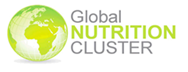 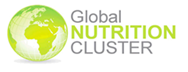 GNC Annual Main Meeting 02 – 04 July 2019: European Commission building, Rue Philippe Le Bon 3, Brussels.First nameLast nameOrganizationEmail address2/7/20193/7/20194/7/20191Abdul Baseer QureshiWorld Health Organizationqureshiab@who.int2Abigael Nyukuri UNICEF anyukuri@unicef.org 3AbigailPerryUK DFIDa-perry@dfid.gov.uk4Adama NdiayeUNICEF andiaye@unicef.org5AgnesSolanoUNICEFagnessolano@yahoo.com6Ahmad NawidQarizadaUNICEFanqarizada@unicef.org7AhmedAl-ShamiUNICEFahalshami@unicef.org8AimeeSummersCDCydj1@cdc.gov9AlexandraRutishauserAction Against Hunger UKa.rutishauserperera@actionagainsthunger.org.uk10Allison OmanLawiWorld Food Programmeallison.oman@wfp.org11Andrea (Andi)KendleInternational Medical Corpsakendle@internationalmedicalcorps.org12AndrewSealUCL Institute for Global Healtha.seal@ucl.ac.uk13AnnaZiolkovskaUNICEFaziolkovska@unicef.org14Annalies BorrelUNICEF/independent aborrel@unicef.org15AnnieMiteleziUNICEFamkanene@unicef.org16Anteneh DobamoUNICEFadobamo@unicef.org 17AntonyPeterWorld Vision Internationalantony_peter@worldvision.ca18Aye Mya MyaKyawMoH and Sports, Myanmar ammk.ammk@gmail.com19BalkissaAladouAction Contre la Faimibrahimbalkissa@gmail.com20Bijoy SarkerAction Against Hunger Canadabsarker@actioncontrelafaim.ca21Biringanine ArsèneMEDECINS D'AFRIQUEcofacilitateurclusternutrca@gmail.com22CasieTesfaiInternational Rescue Committeecasie.tesfai@rescue.org23CatherineTsokaGovernment - MalawiWalinanetsoka@gmail.com 24CecileBasquinUNICEFcbasquin@unicef.org25ChloeAngoodENNchloe@ennonline.net26ColleenEmaryWorld Vision Internationalcolleen_emary@worldvision.ca27DanaCristescuUNICEFdtcristescu@unicef.org28DankaPantchovaAction Contre la Faimdpantchova@actioncontrelafaim.org29DaranaCastilho FAOdarana.souza@fao.org30DianeHollandUNICEFdholland@unicef.org31ElizabethBontragerUSAID/Food for Peaceebontrager@usaid.gov32CarolineWilkinsonUNHCRwilkinso@unhcr.org33EmmaMasseyDFID E-massey@dfid.gov.uk34ErinBoydUSAIDeboyd@usaid.gov35EstherBusquetInternational Medical Corpsebusquet@internationalmedicalcorps.org36FadoiCHAOUKIEUROPEAN COMMISSION DEVCOfadoi.chaouki@hotmail.fr37FaithNziokaGNC RRTfnzioka@unicef.org38Felix PensuloPhiriMinistry of Healthfelixphiri8@gmail.com39HashimJelleUNICEFhjelle@unicef.org40HermannOuedraogoUNICEFhouedraogo@unicef.org41IngoNeuUNICEFineu@unicef.org42IrisBollemeijerInternational Medical Corpsibollemeijer@internationalmedicalcorps.org.uk43Isaack ManyamaUNICEF imanyama@unicef.org44IsabelleModigellENNi.modigell@gmail.com45JacquelineFrizeindependentfrizeatwork@gmail.com46JeanMUMBERE UNICEFjsuhene@unicef.org47JecinterOketchUNICEFjaoketch@unicef.org48JonasHerzogiMMAPjherzog@immap.org49JosephineIppeUNICEFjippe@unicef.org50JulianeGrossWorld Vision juliane.gross@wveu.org51JulieTanakaSamaritan's Pursejtanaka@samaritan.org52Jung KeunLeeWFPjungkeun.lee@wfp.org53KagayoPaulAction Contre la FAIMpkagayo@acfspain.org54KalilSagnoUNICEFksagno@unicef.org55Ketevan KhurtsiaRedr UKketi.khurtsia@redr.org.uk56Kheyriya MohamudMinistry of Healthnutrition@gmail.gov.so57KirrilyDe PolnayMedecins Sans Frontiereskirrily.de.polnay@brussels.msf.org58KokiKyaloWFPkoki.kyalo@wfp.org59LanaAlmaradniUNICEFlalmaradni@unicef.org60LauraBramleyValid Internationallaura@validinternational.org61LievinBozamaPRONANUT - DRCiziebozam@gmail.com62Linda Shaker IOCC/ENN (IFE Core Group)linda.shaker.berbari@gmail.com63LindseyPexton Mercy Corpslpexton@mercycorps.org64LouiseMwirigiUNICEFlmwirigi@unicef.org65Marjorie VolegeUNICEF ESAROmvolege@unicef.org66MarleneTraoreGOALmhebie@goal.ie67MathewsChinyamaGovernment Malawimathewschinyama@gmail.com68MatthieuKOY MATILIFAOMatthieu.KoyMatili@fao.org69MeganGayfordSCUKm.gayford@savethechildren.org.uk70MeritxellRelaño UNICEFmrelano@unicef.org71MijaVerversCDC, Atlantamververs@cdc.gov72Mohamed AlmasriPhysician Across Continents int.office@pac-turkey.org 73Mohammad RonyFAO / UNICEF / WFPmohammad.rony@fao.org74MohammedLatifUNICEFmlatif@unicef.org75MounaMaayoufiINTERSOSmouna.mayoufi@intersos.org76NajwaRizkallahUNICEFnrizkallah@unicef.org77NasrullahSultaniWelthungerhilfe - WHHnasrullah.sultani@welthungerhilfe.de78NatsayiNembawareADRA InternationalNATSAYI.NEMBAWARE@ADRA.ORG79NickiConnellEleanor Crook Foundationnicki@eleanorcrookfoundation.org80NicolasJOANNICWFPnicolas,joannic@wfp.org81NoraHobbsWFPnora.hobbs@wfp.org82PatriciaHoorelbekeDG ECHOpatricia.hoorelbeke@echofield.eu83PierrotKalubi Cooperazione Internazionalenutrition.rdc@coopi.org84PurnimaKashyapWorld Food ProgrammePurnima.kashyap@wfp.org85QutabAlamUNICEFqutabalam@gmail.com86RachelLOZANOICRCrlozano@icrc.org87RegineKopplowConcern Worldwideregine.kopplow@concern.net88RiccardoSuppoFSC-WFPriccardo.suppo@wfp.org89Roisin Rooney Delegation Afghanistan roisin.rooney@eeas.europa.eu90RuthSitumaUNICEFrsituma@unicef.org91SabahBarigouWORLD FOOD PROGRAMMEsabah.barigou@wfp.org92Said M. AzimiUNICEFsazimi@unicef.org93Said ShamsulShamsChief Executive Officeshamsrodatwal@yahoo.com94SarahO'FlynnSave the Childrensoflynn@savechildren.org95SenanAlajelUNICEFsalajel@unicef.org96ShabibAlqobatiUNICEFSalqobati@unicef.org97SophieWoodheadUNICEFswoodhead@unicef.org98StefanoFedeleUNICEFsfedele@unicef.rog99StephenWilliamsSUN, hosted by UNOPSstephen.williams@scalingupnutrition.org100SuzanneBrinkmannInternational Medical Corpssbrinkmann@internationalmedicalcorps.org101TanyaKharaENNtanya@ennonline.net102TarigMohammed UNICEF tmekkawi@unicef.org103ValentinaRigamontiValid Internationalvalentina@validinternational.org104WaddahAlwanUnicefwalwan@unicef.org105Wail Al-HajjUNICEFwal-hajj@unicef.org106Wilfred BengnwiUNICEFwbengnwi@gmail.com107Yara Sfeir UNICEFysfeir@unicef.org 108YasminAlgodemhUNICEFyalgodemh@unicef.org109Yves ElogeNzigndoUNICEFynzigndo@unicef.org110ZitaPrinzoWHOweiseprinzoz@who.int111Yasmin Al-godemh UNICEFyalgodemh@unicef.org112SallyAl-EryaniUNICEFsal-eryani@unicef.org